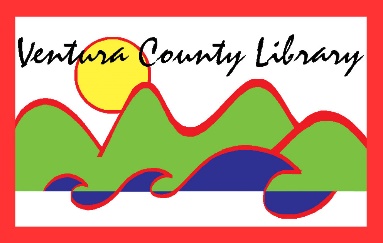 OJAI LIBRARY | VENTURA COUNTY LIBRARY111 E. Ojai Avenue, Ojai, CA 93023www.vencolibrary.orgFOR IMMEDIATE RELEASE
September 21, 2022SUBJECT:	Philosophy of a Dashboard Saint – An author presentation by Chip Fraser – at the Ojai LibraryCONTACT:	Ron Solórzano, Regional Librarian, (805) 218-9146DATE:		Saturday, October 8, 2022; 1pmLocal author Chip Fraser will visit the Ojai Library at 1pm on Saturday, October 8, 2022, to speak about his books Philosophy of a Dashboard Saint and Looking for Emerald City. This talk will center on being kind and doing good—two concepts we can never have enough of.Fraser’s first book, Philosophy of a Dashboard Saint, was published in 2005, and his second book was published in 2019. Between those years a script written by Fraser was made into a movie, originally titled Treasure of Pirate’s Cove but released under the title Timecrafters. Fraser’s third book, It’s My Life, is expected to be published in October of 2022.The books discuss a variety of subjects and are essentially a smorgasbord of positive topics such as focus, gratitude, positive mental attitude, hope, happiness, patience, listening, self-love, healthy habits, visioning, follow through, sorting it out, teamwork, change, accountability, time management, showing up, and much more. Fraser is an avid reader, walker, and a rather unexceptional gardener who enjoys watching people and imagining the elaborate lives that they might lead!This event is free and open to the public. For additional information, contact Ron Solórzano, Regional Librarian, at (805) 218-9146 or ron.solorzano@ventura.org.The Ojai Library is located at 111 East Ojai Avenue in Ojai, CA. Hours of service are 10am to 8pm Monday through Thursday and 12pm to 5pm Friday through Sunday.Ventura County Library:
Inspiring our community to explore, discover and connect.The Ventura County Library is available 24/7 at www.vencolibrary.org.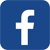 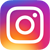 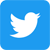 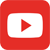 Ventura County Library has 12 locations and a Mobile LibrarySee our hours of service at https://www.vencolibrary.org/locationsEl Rio Branch:Albert H. Soliz Library, 2820 Jourdan Street, Oxnard, CA 93036Heritage Valley branches: Fillmore Library, 502 2nd Street, Fillmore, CA 93015Piru Library, 3811 Center Street, Piru, CA 93040Mobile Library https://www.vencolibrary.org/locations/mobile-library Oak Park branch:Oak Park Library, 899 North Kanan Road, Oak Park, CA 91377Ojai Valley region branches:Meiners Oaks Library, at Meiners Oaks Elementary, coming 2022Oak View Library, 555 Mahoney Avenue, Oak View, CA 93022 Ojai Library, 111 East Ojai Avenue, Ojai, CA 93023Port Hueneme branch: Ray D. Prueter Library, 510 Park Avenue, Port Hueneme, CA 93041Ventura region branches:Avenue Library, 606 North Ventura Avenue, Ventura, CA 93001E.P. Foster Library, 651 East Main Street, Ventura, CA 93001Hill Road Library, 1070 S. Hill Road, Ventura, CA 93003Saticoy Library, 1292 Los Angeles Avenue, Ventura, CA 93004###If you would prefer not to receive these event notices in the future, simply reply to this email
with UNSUBSCRIBE in the subject line.